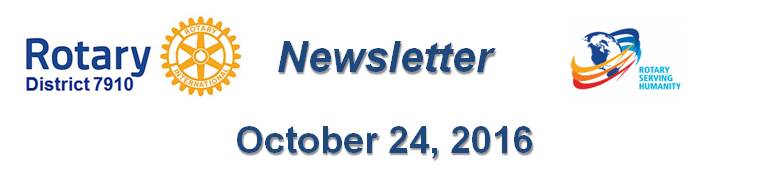 Club Membership Growth, ’16-‘17Periodically, we will share with you the results of Club membership growth in our District during Rotary 2016-2017, which began July 1. The Clubs are shown in alphabetical order.Our District's overall goal is to increase membership by a net total of at least 104 between now and next June 30. That's an average of at least two members per Club.[[INSERT JPEG SCREENSHOTS HERE]]Return to October 24 Newsletter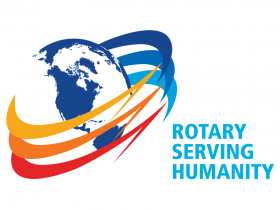 View past issuesVisit our website'Like' our Facebook page'Follow' us on Twitter